Anexos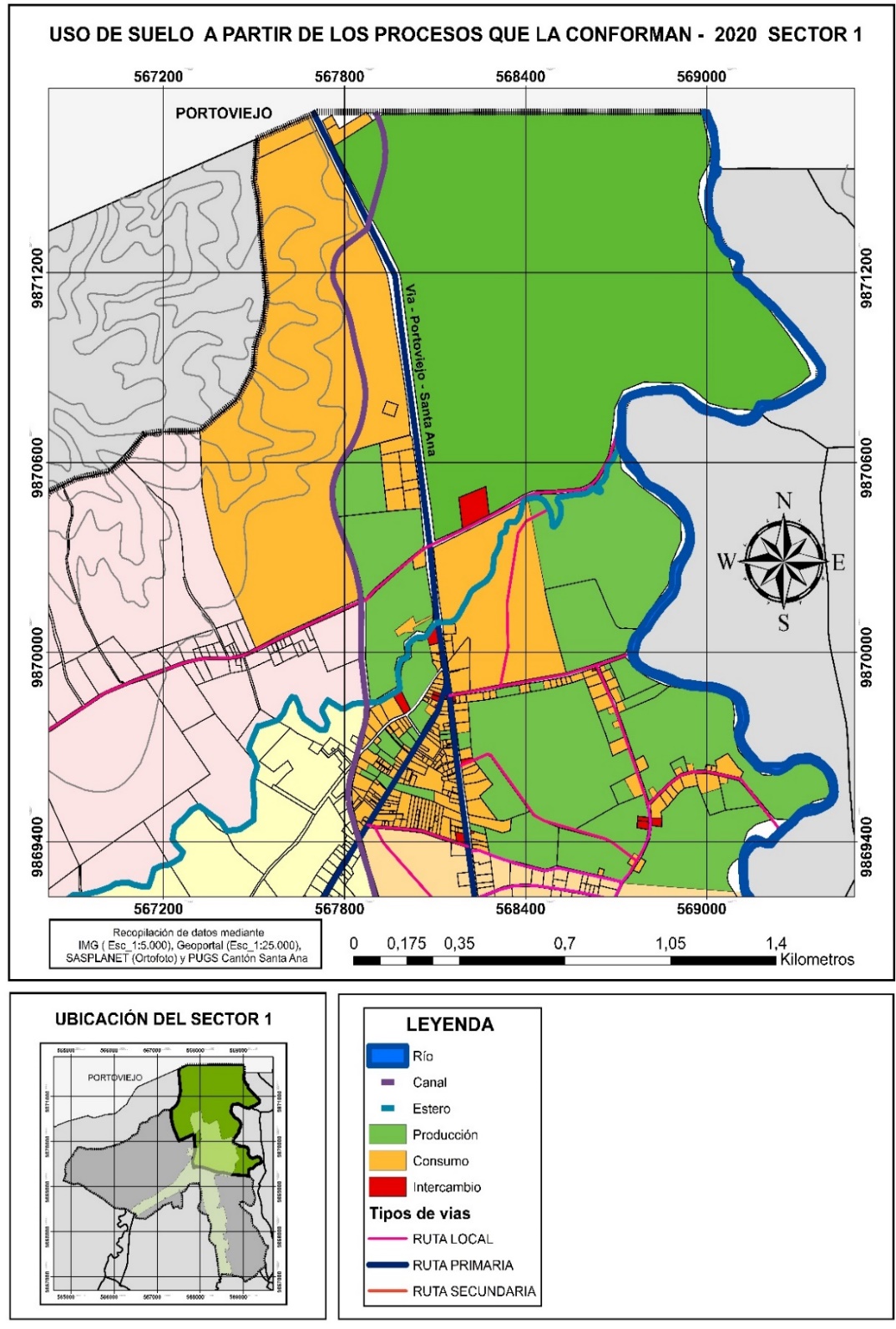 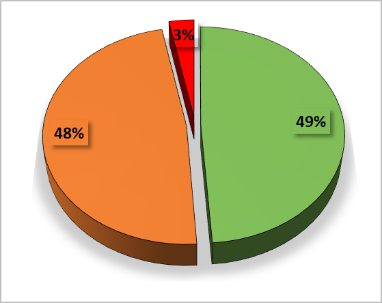 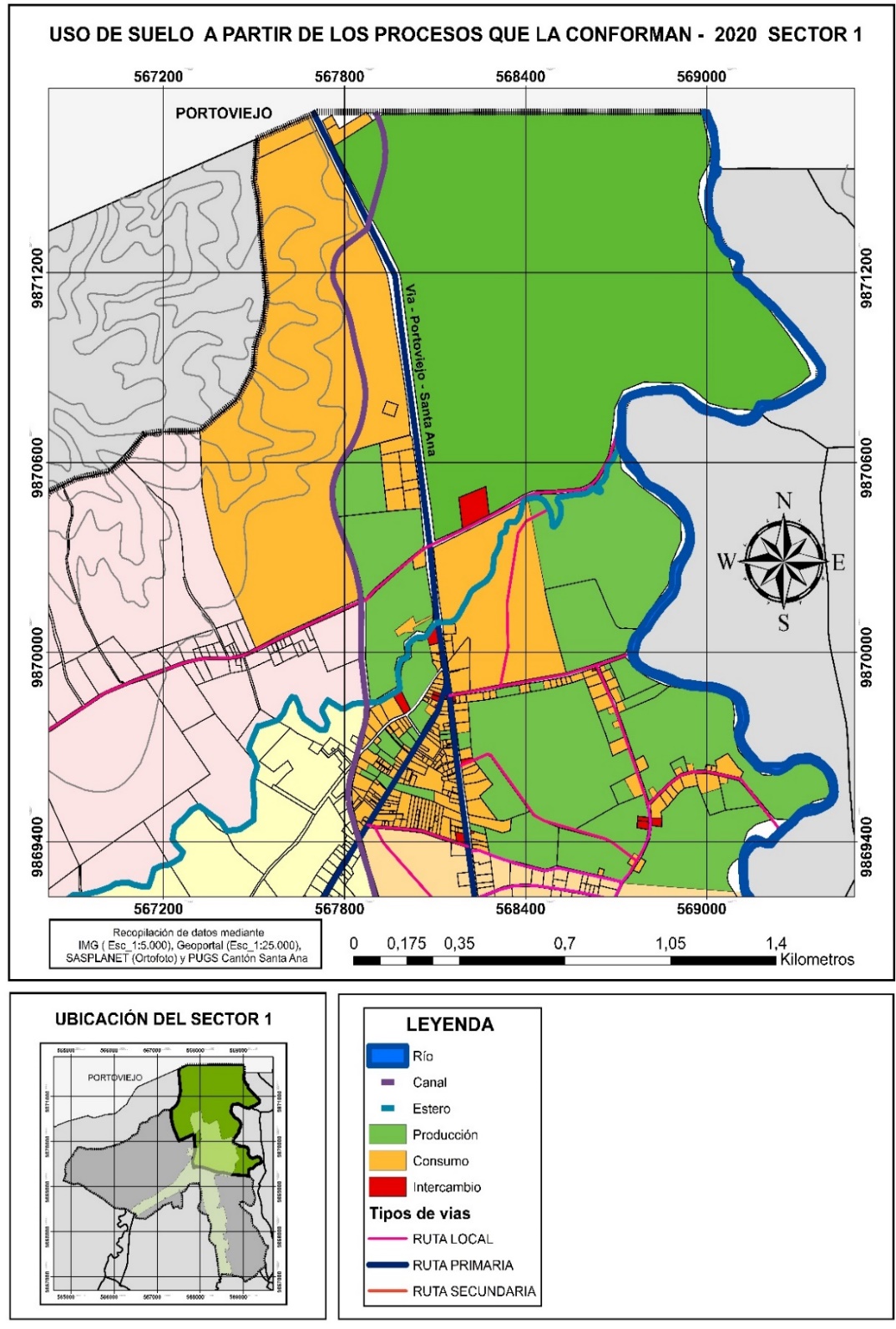 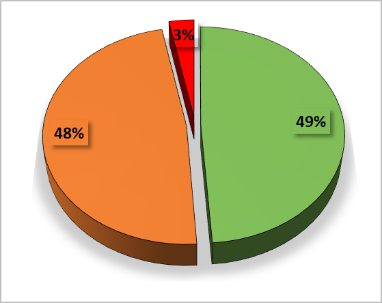 Figura 4.  Uso de suelo a partir de los procesos que la conforman -2020 - Sector 1Fuente: Elaboración Propia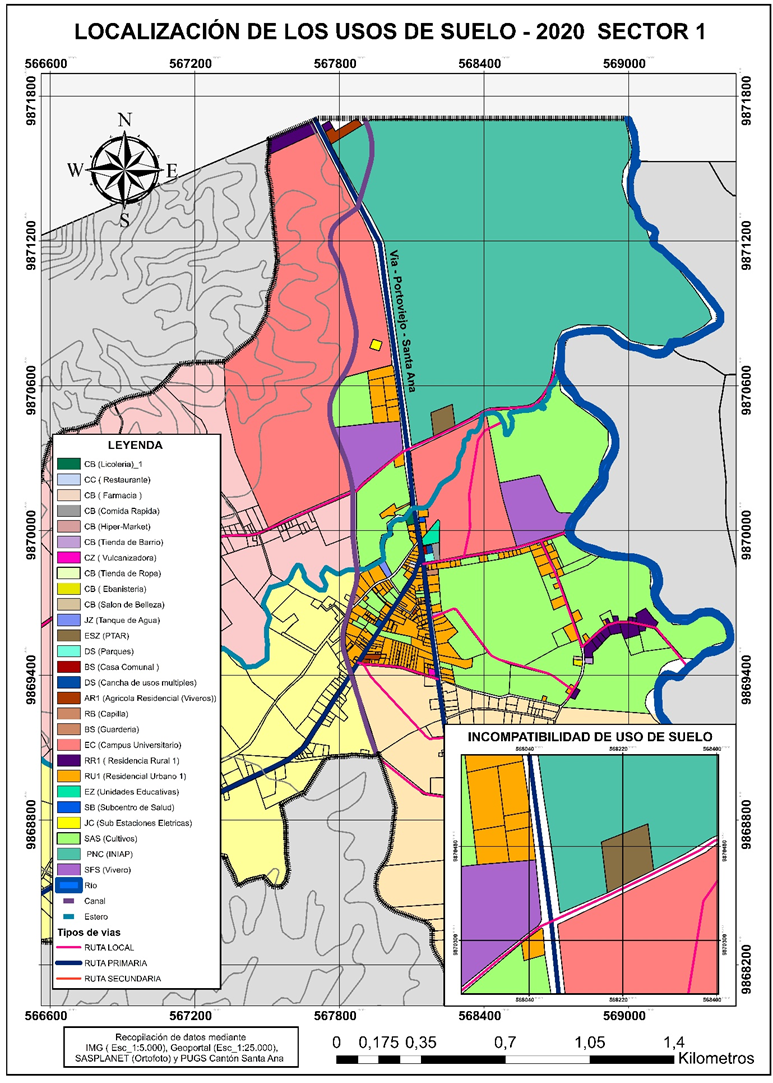 Figura 5.  Localización de los usos de suelo -2020 - Sector 1Fuente: Elaboración Propia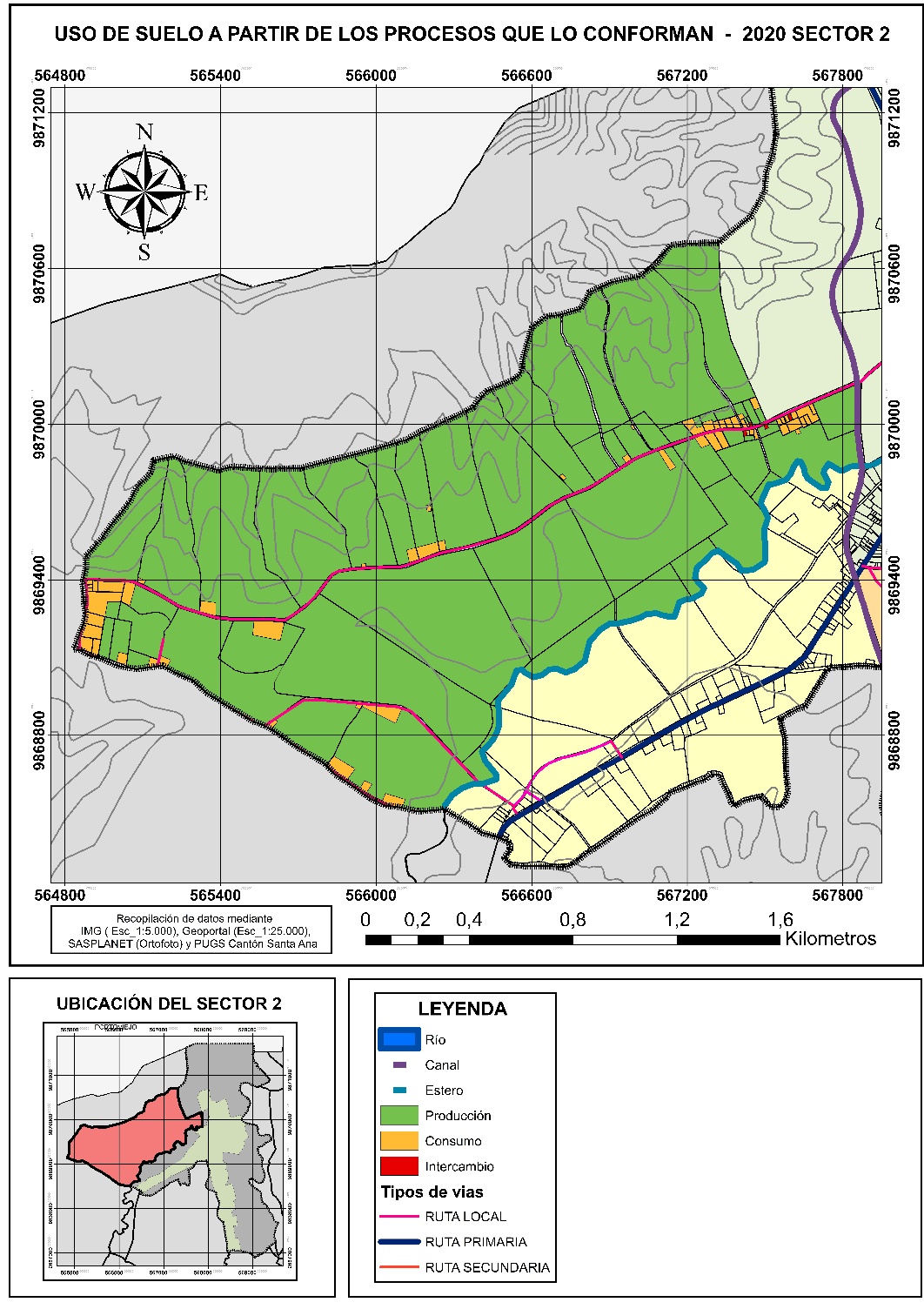 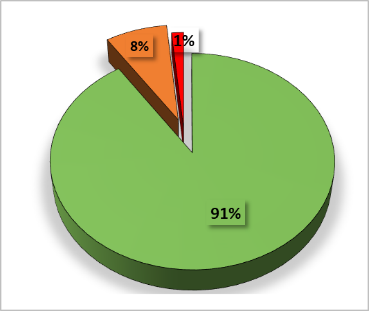 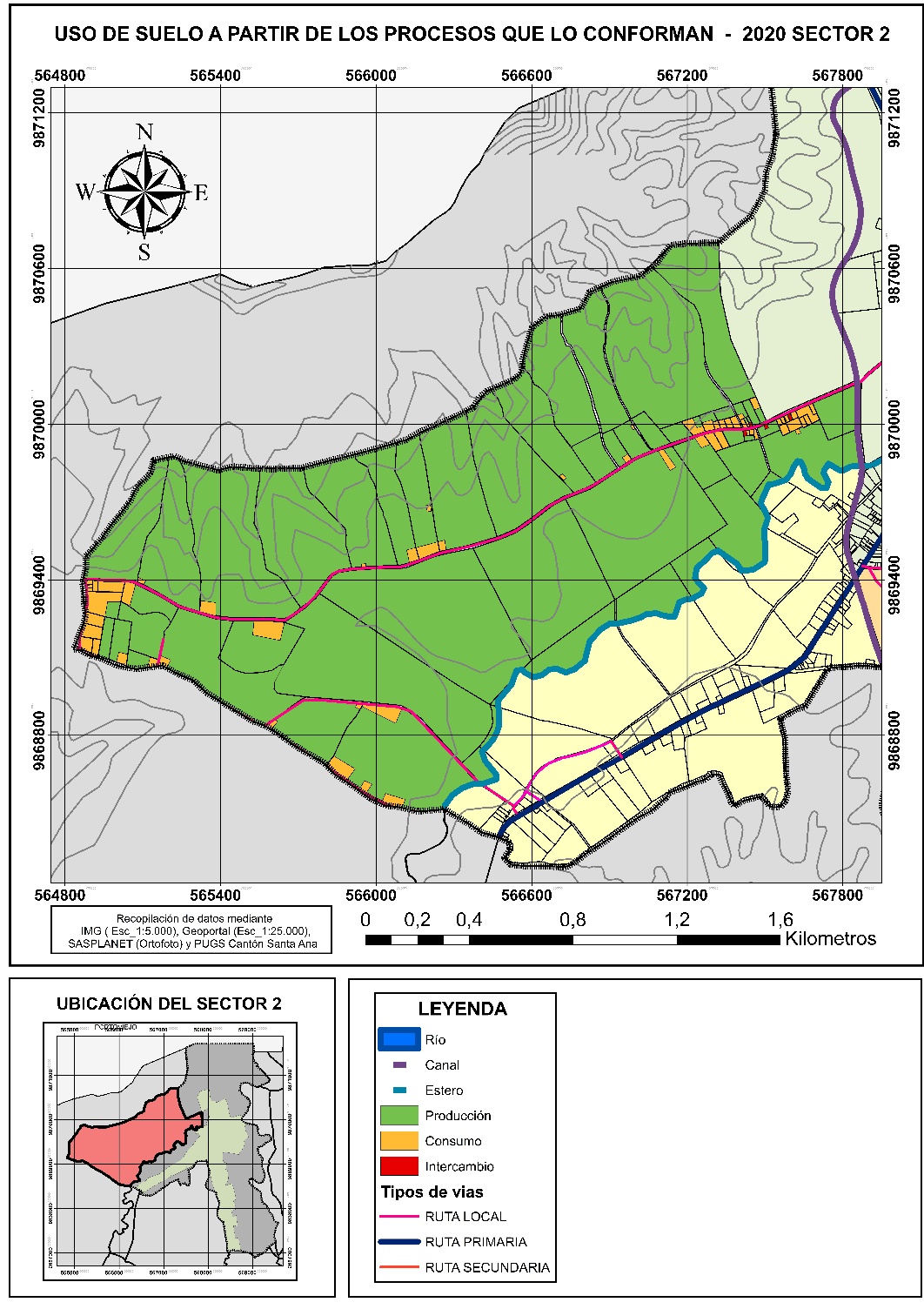 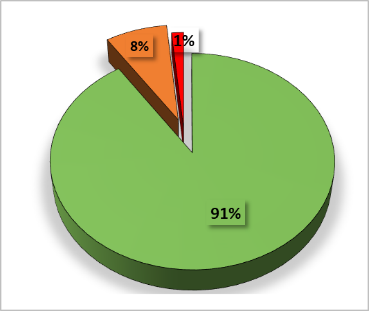 Figura 6.  Uso de suelo a partir de los procesos que la conforman -2020 - Sector 2Fuente: Elaboración Propia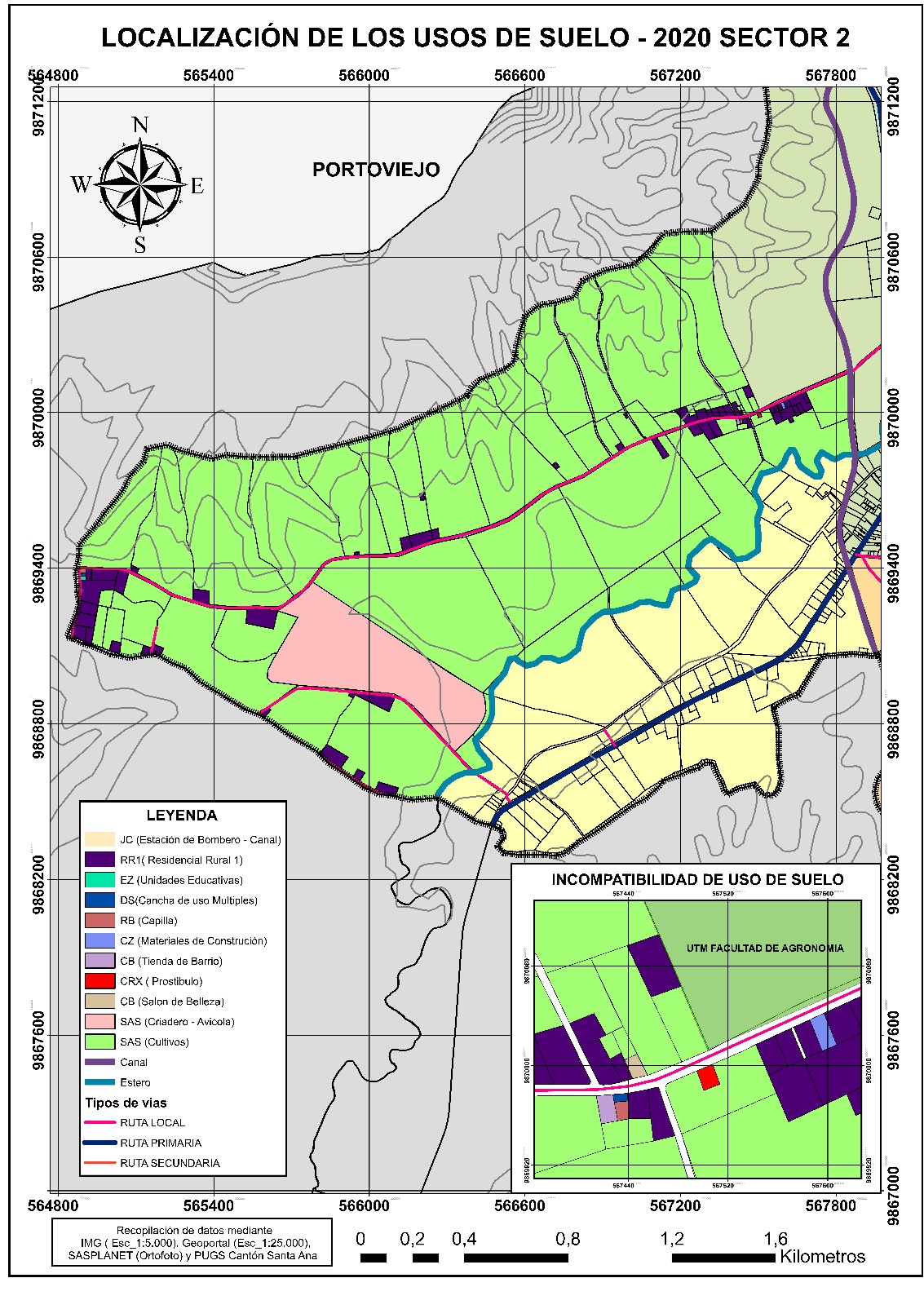 Figura 7.  Localización de los usos de suelo -2020 - Sector 2Fuente: Elaboración Propia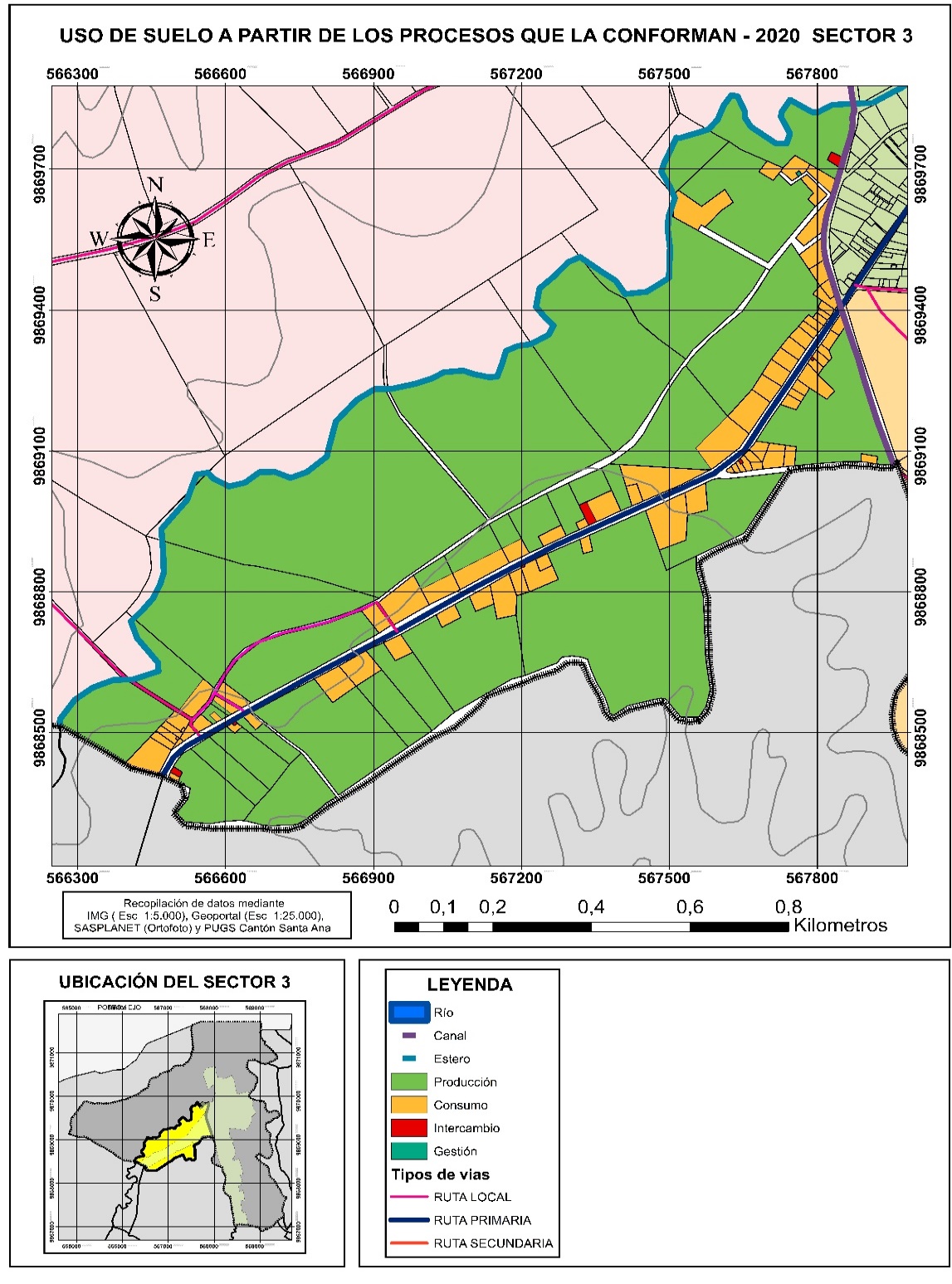 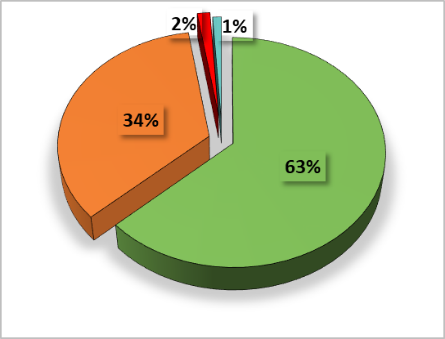 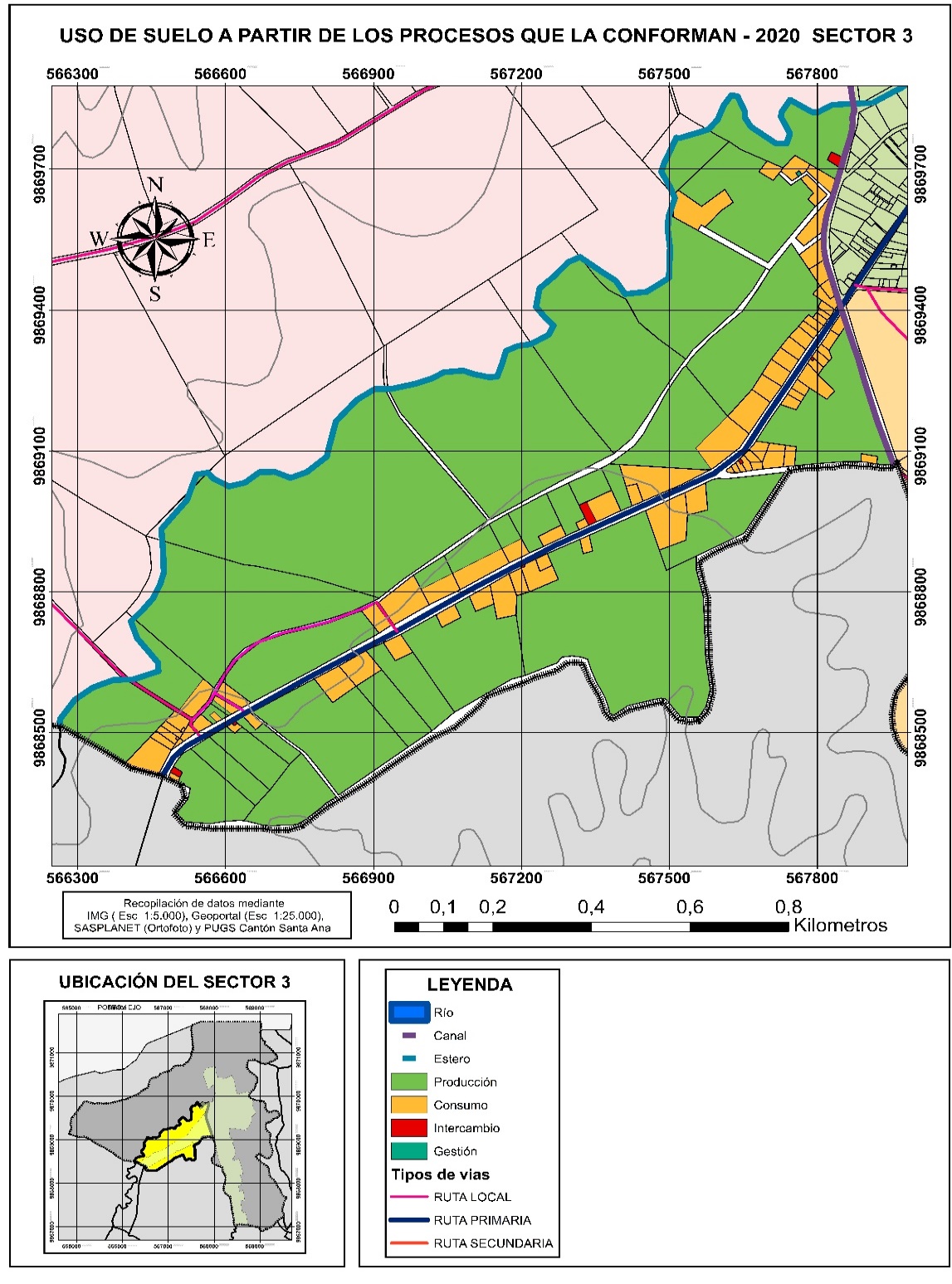 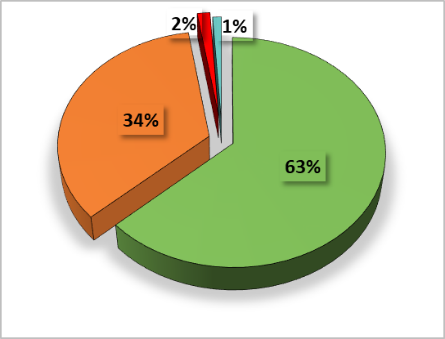 Figura 8.  Uso de suelo a partir de los procesos que la conforman -2020 - Sector 3Fuente: Elaboración Propia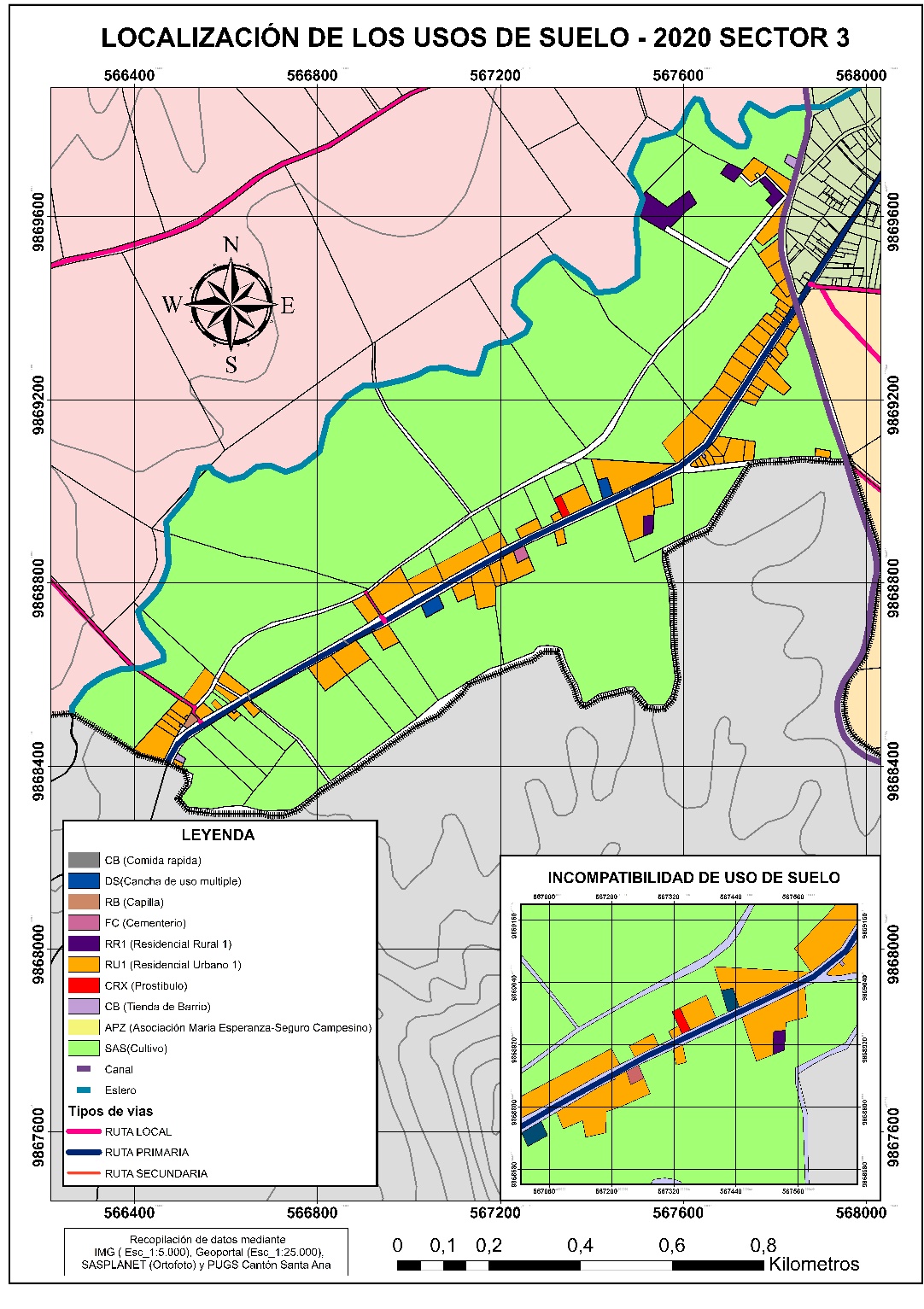 Figura 9.  Localización de los usos de suelo -2020 - Sector 3Fuente: Elaboración Propia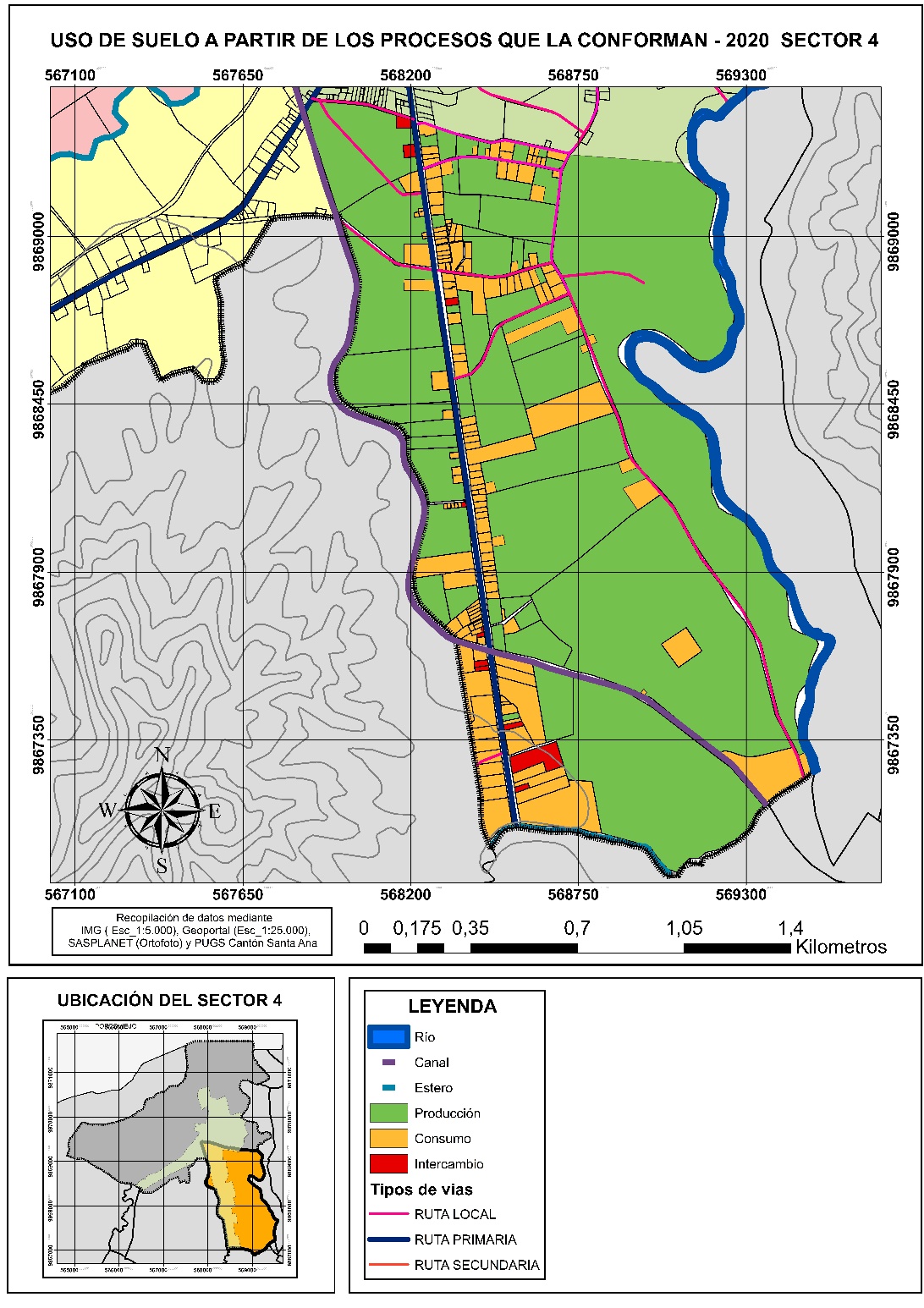 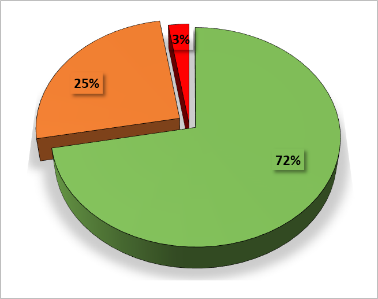 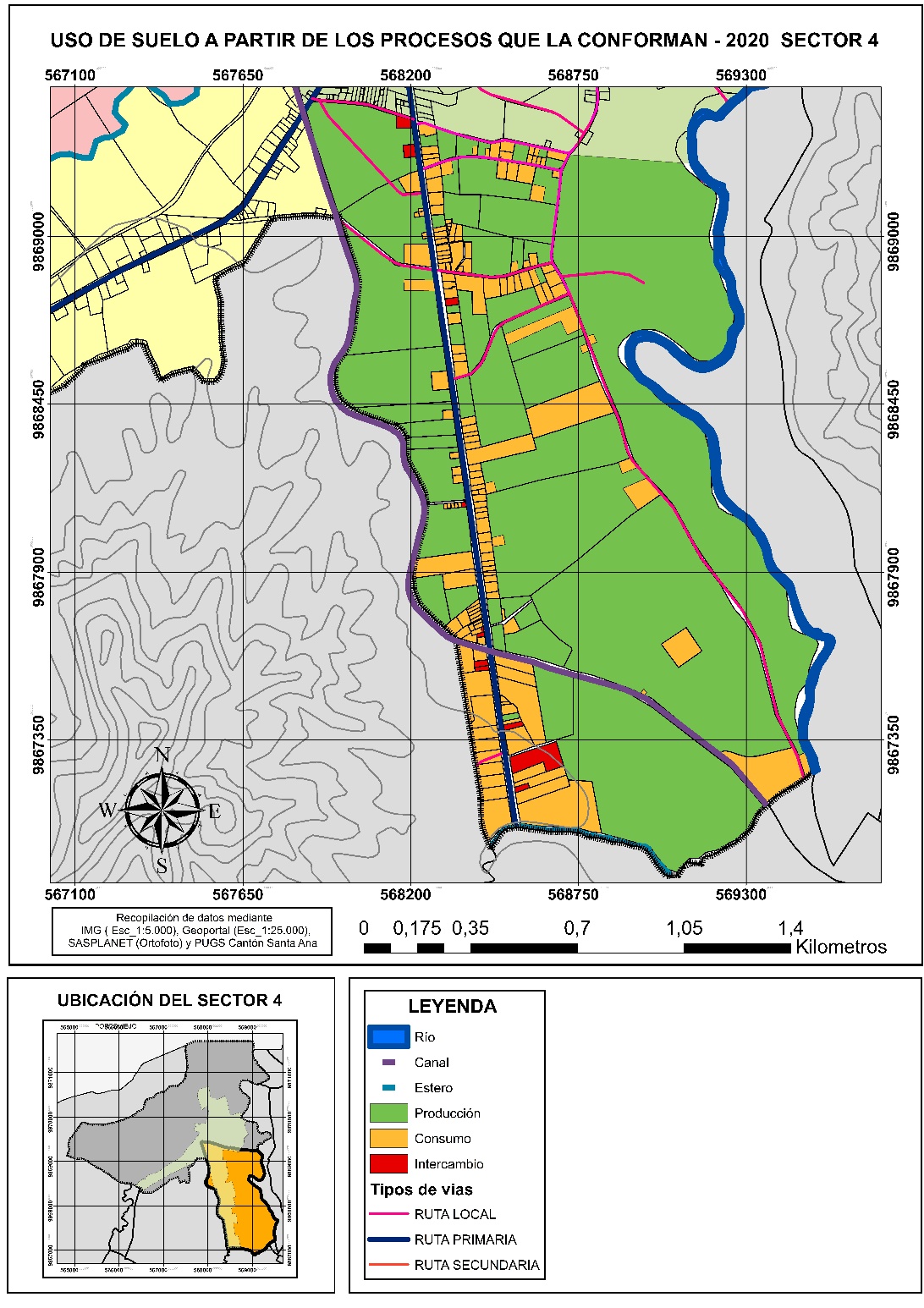 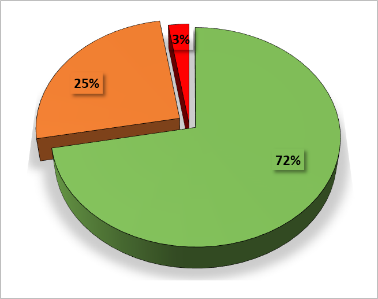 Figura 10.  Uso de suelo a partir de los procesos que la conforman -2020 - Sector 4Fuente: Elaboración Propia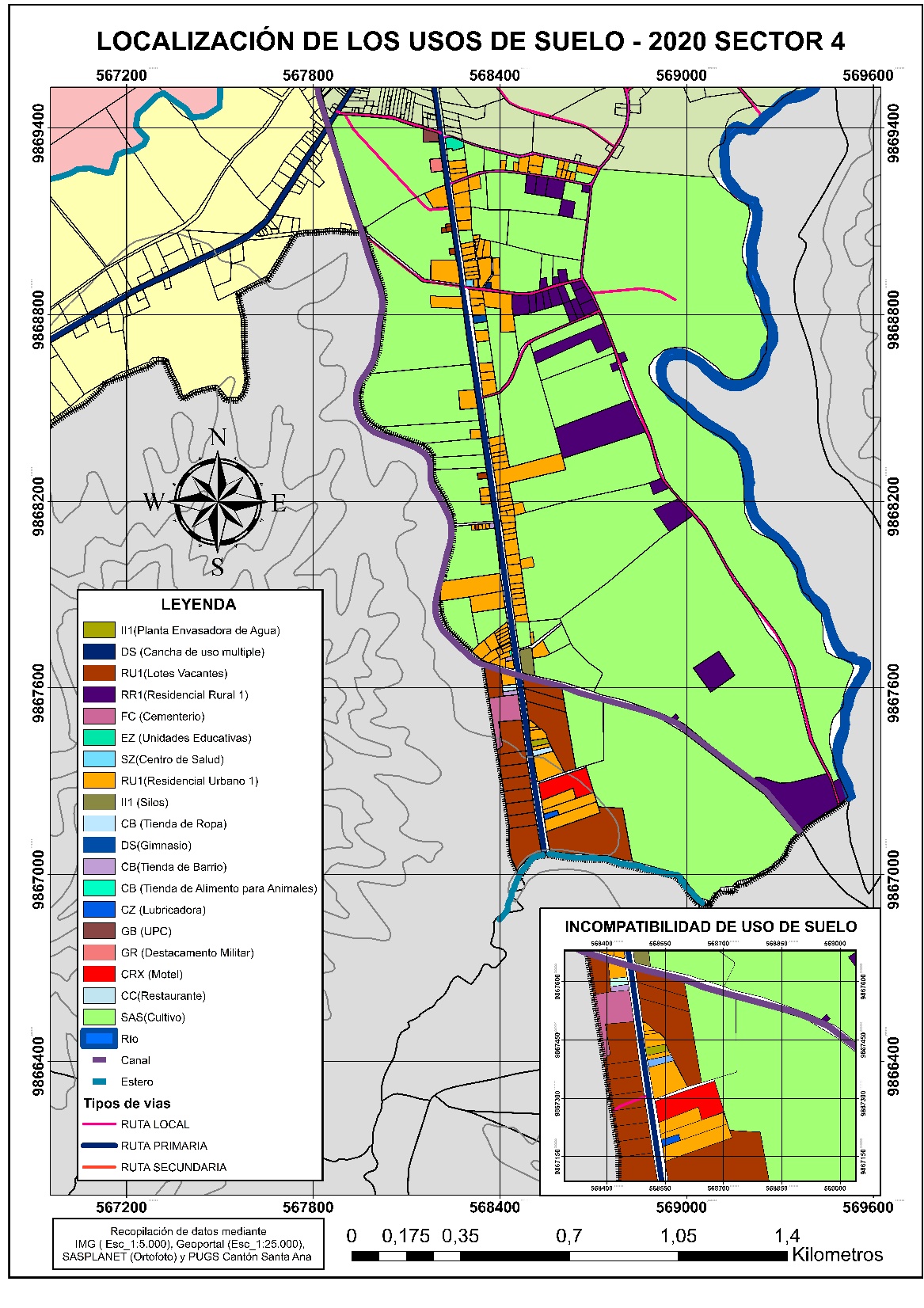 Figura 11.  Localización de los usos de suelo -2020 - Sector 4Fuente: Elaboración Propia